STUDENT ANNEXOWN QUALIFICATION/EXTRACURRICULAR/CURRICULAR 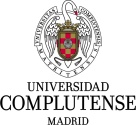 EXTERNAL ACADEMIC INTERNSHIPSThis Annex is included in the Internship Agreement signed between the Complutense University of Madrid and ..., signed on … 201..The student signatory agrees to undertake the internship, under the aegis of the aforementioned Agreement, and to abide by the prevailing legislation. Likewise, said student signatory undertakes to treat as strictly confidential any information to which s/he may have access as a result of performing the internship contained in this Agreement.And as proof of compliance, the parties sign this document, in triplicate, in Madrid, on … 201...STUDENT:QUALIFICATION:ECTS CREDITS:TOTAL NUMBER OF HOURS:EMAIL:FISCAL/TAX ID OR FOREIGN NATIONAL ID:DATE OFINCORPORATION:DATE OFTERMINATION:INTERNSHIP DAY:(hours per day)DAYS OF THE WEEK:COMPANY OR INSTITUTION WHERE THE INTERNSHIPS ARE PERFORMED: COMPANY OR INSTITUTION WHERE THE INTERNSHIPS ARE PERFORMED: STUDY GRANTS (euros per month):STUDY GRANTS (euros per month):TUTOR OF THE COLLABORATING ENTITY:TUTOR OF THE COLLABORATING ENTITY:ACADEMIC TUTOR:ACADEMIC TUTOR:TRAINING PROJECT:EDUCATIONAL OBJECTIVES:ACTIVITIES TO BE UNDERTAKEN:TRAINING PROJECT:EDUCATIONAL OBJECTIVES:ACTIVITIES TO BE UNDERTAKEN:TRAINING PROJECT:EDUCATIONAL OBJECTIVES:ACTIVITIES TO BE UNDERTAKEN:TRAINING PROJECT:EDUCATIONAL OBJECTIVES:ACTIVITIES TO BE UNDERTAKEN:TRAINING PROJECT:EDUCATIONAL OBJECTIVES:ACTIVITIES TO BE UNDERTAKEN:Person in charge of internships atthe centre or in charge of qualifications;Tutor’s/collaborating entity’s signature:Student’s signature:Signed: Signed: Signed: